Summer 1 Curriculum 2023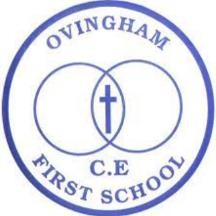 Year 1